LeerdoelBewustwording op wat jij eetBewustwording op effect van jouw eetgedragReflectie op de keuzes die je maaktDe opdracht – 30 minIn de periode werk je  vaste groep van 4 studenten. Splits voor deze opdracht in tweetallen.  Schrijf voor je zelf op wat je vandaag (of gisteren) hebt gegeten en gedronken. Noteer het in het antwoordformulier.Bekijk de lijst met je medestudent en bespreek het volgende:Is deze dag typisch voor hoe je normaal eet?Koos je bewust wat je at?Denk je dat het een duurzaam eetpatroon is? Leg uit waaromWat vind je van je eigen eetpatroon?Kijk naar je eigen keurmerk. Heb je enig idee of jouw eten hier aan voldoet? Zo niet, hoe zou je hier achter kunnen komen denk je? Zo ja, waarom denk je dat?Maak individueel de volgende test en neem de resultaten over in het antwoordformulier. Je geeft ook je reflectie op de resultaten. https://www.voedingscentrum.nl/nl/duurzaam-eten/voedselafdruk.aspxPortfolioHet antwoordformulier wordt opgenomen in het porfolioHet wordt beoordeeld met onvoldoende/voldoende  in het portfolio. Dit is een onderdeel van het examenDit formulier kan je uploaden in teams in de map van periode 3Schrijf voor je zelf op wat je vandaag (of gisteren) hebt gegeten en gedronken. Noteer het in het antwoordformulier.Bekijk de lijst met je medestudent en bespreek het volgende:Is deze dag typisch voor hoe je normaal eet?Koos je bewust wat je at?Denk je dat het een duurzaam eetpatroon is? Leg uit waaromWat vind je van je eigen eetpatroon?Kijk naar je eigen keurmerk. Heb je enig idee of jouw eten hier aan voldoet? Zo niet, hoe zou je hier achter kunnen komen denk je? Zo ja, waarom denk je dat?Je hebt de voedselafdruktest gedaan. Wat was je resultaat?Wat heb je geleerd uit de test? Ga je er wat mee doen? Leg uit waaromKeuzedeel duurzaamheid in het beroep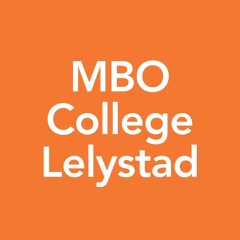 Opdracht 3.3  Jouw voedselafdruk Wat is jouw effect?JKeuzedeel duurzaamheid in het beroepAntwoordformulier opdracht 3.3 Jouw voedselafdrukPortfolio KD duurzaamheid in het beroepNaam: Dit heb ik vandaag gegeten/gedronken:Wat leverde het gesprek over deze vragen op?